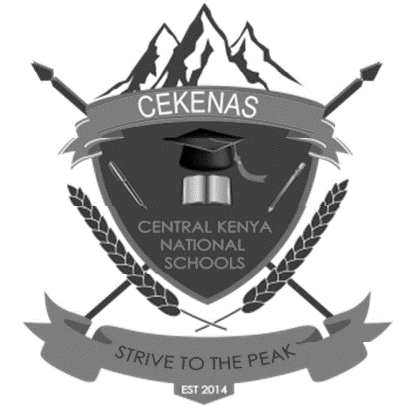 CEKENAS END OF TERM TWO EXAM-2022FORM FOUR EXAMKenya Certificate of Secondary Education. (K.C.S.E)CHEMISTRY 233/1 MARKING SCHEMEa) C 1b) Smallest atomic radius.½It has a greater nuclear pull½ of electrons hence attracts electrons more.1c) A½ it has largest atomic radiusa) i) Q ii) S iii) Pa) 1Or b) – Formation of calcium/magnesium octadecanoate which dirties white linen. 1Or – wastage of soap 									  (1mk) 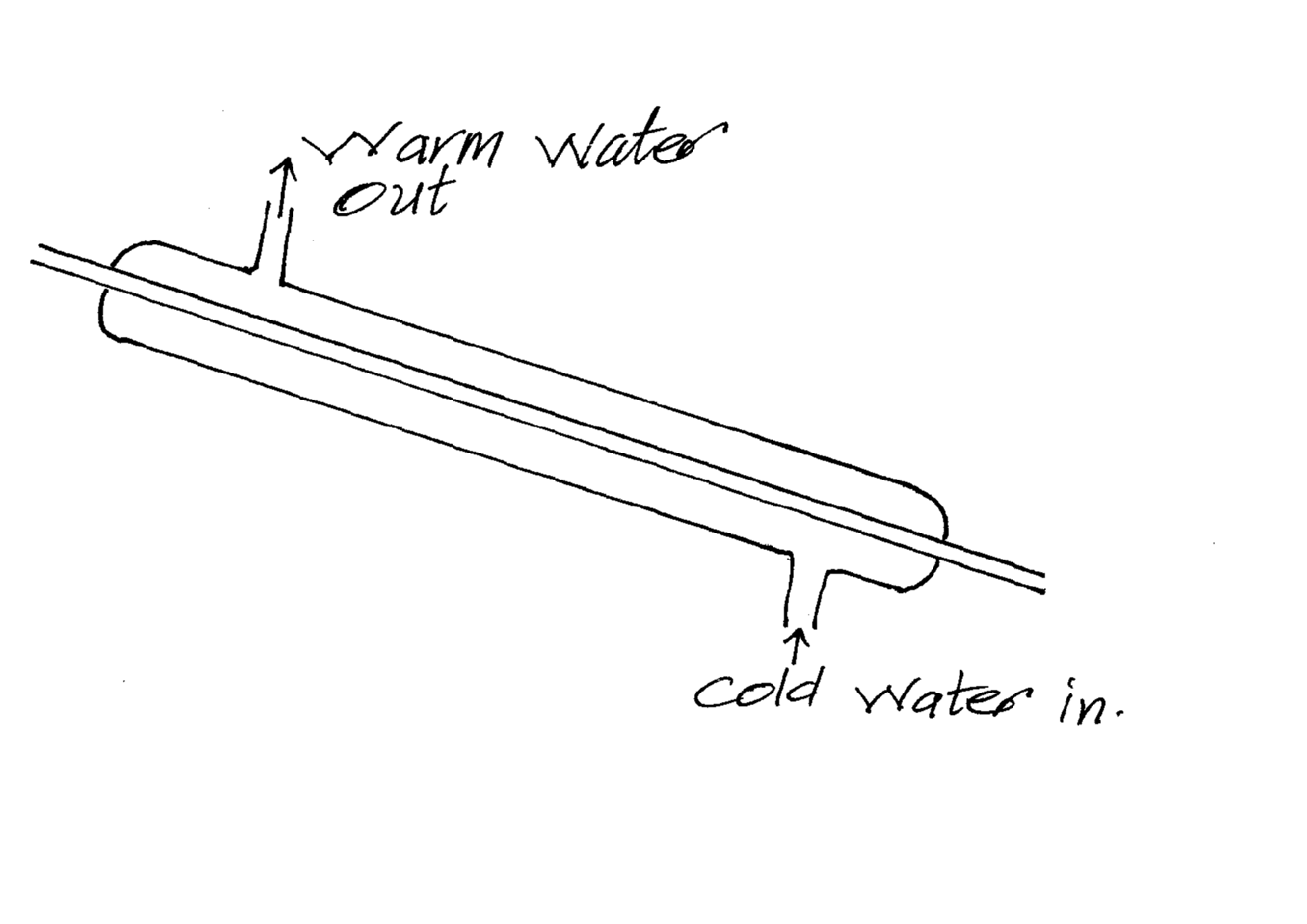 i)1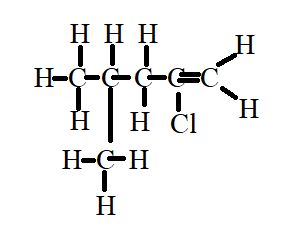 ii) 1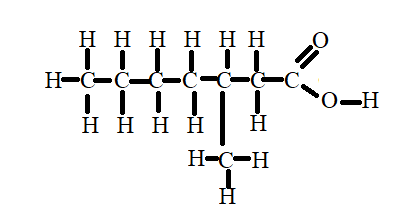 a) n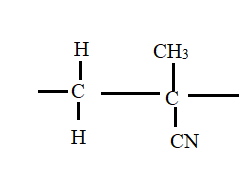 b) R.A.M of monomer =  = 671No of monomers = ½		     = 60 units ½i) By distilling it over concentrated sulphuric (VI) acid1 or phosphorous (V) oxide.ii) Dissolved nitrogen (IV) oxide 1 formed due to decomposition of HNO3.Removed by bubbling air 1through the acid.a) i) Nuclear fusion ½ii) Nuclear fission½b)          Accept any two correct (2mks)Number of electrons 471Number of neutrons 6111½½½        = 166.28 sec½The rate of the reaction would be low. Decrease in temperature below optimum reduces the kinetic energy1 of reacting particles (molecules) hence reducing1 the number of effective collisions. (less effective collisions per unit time)a) 1b) Sodium metal would be deposited.1Mercury electrode is not½inert: sodium ions would be preferentially discharged.½of H2Oof H2O1= 37.5g/100g of water.1Magnesium oxide has a giant ionic structure with strong ionic bonds½ that require a lot of energy to break.Phosphorous (V) oxide has simple molecular structure with weak½ vanderwaal forces that require less energy½.								(2mks)Crush the ore½Add nitric (V) acid½ to dissolve.Filter½ to obtain the filtrate.To the filtrate add potassium½ iodide solutionA yellow ppt1 formed confirms presence.OrTo the filtrate add sodium chloride½ solutionA white precipitate½ is formed. Warm the mixture½Dissolves to form a colourless solution confirms(3mks) Across a period proton increases sodium has less½ protons that have a weaker½ metallic bond compared to aluminum that has more number of delocalized electrons hence stronger ½metallic bonds.a) 1b) Lowers the pH1of water hence killing the microorganism. 			  (1mk)111(3mks) 						FeSO4 :      H2OMass						2.84           2.36½R.F.M						152             18No of moles						       ½						0.01868        0.1311½Mole ratio 					       						     1         :        7N = 7½(3mks)a) The enthalpy change that occurs when one mole of a substance is formed from its constituent elements under standard conditions.1b) 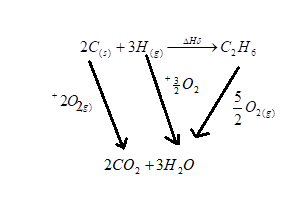 The reaction is highly exothermic, the heat evolved melts potassium to a silvery ball. 1i) Froth flotation1ii) 1iii) Zinc blende 1(3mks)i) 1ii) Mole of acid = ½Moles of XOH½R.F.M of XOH = ½= 40½½½(3mks)(i) Amphoteric 1(ii) Zinc1Lead 1a) Crystalline forms of an element that occurs in the same physical state.1b) Graphite uses 3 valence electrons out of the four in covalent bonding one electron remains delocalized.1In diamond all the four valence electrons takes part in covalent bonding.1i) Chemical process.1ii) Blue litmus paper turns½to red and the red litmus remains red.½AlCl3 is hydrolyzed by water to form an acidic solution.½ (2mks)i) Anode – Zinc/Zn ½Cathode – Lead/Pb ½ii) 1iii) Filter paper soaked in concentrated solution of KNO3/NaNO31Or U-tube filled with KNO3/NaNO3 solution. 1  (1mk)a) 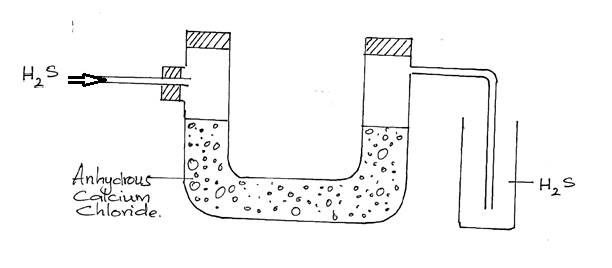 drying agent1 method of collection1workability 1b) 1a) i) 1ii) 1b) Oxidised; manganese has lost an electron1 to be oxidized to manganese of positive +8. 											(3mks)Nuclear reactionsChemical ReactionsInvolves protons and neutronsInvolves large amounts of energy.Not affected by environmental factorsInvolves valence electronsLittle amount of energy is releasedAffected by environmental factors 